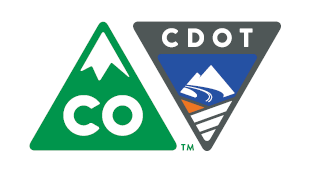 Resource Materials                                                                                                                                                  TABTab 1 – Title	1Tab 2 – Title	1Tab 3 – Title	1Tab 4 – Title	1Tab 5 – Title	1Tab 6 – Title	1Tab 7 – Title	1Tab 8 – Title	1Tab 9 – Title	1Tab 10 – Title	1Instruction:NOTE! Delete this instruction before printing.Resource materials here should include all the supporting documents listed in the “Training Curricula”. Each document should have and be placed after its own cover page.To create a new Cover Page: Copy a whole page  Click on “INSERT” tab  Select “Blank Page”  Paste on the blank pageTo change content on the Cover Page: Click on “Tab X – Title”  type in the tab titleTo update the table of contents: Right Click the table of contents  Select “Update Field”  Select “Update Entire Table”  Click on “OK” bottom.